区政协二届七次会议第10号提案专卷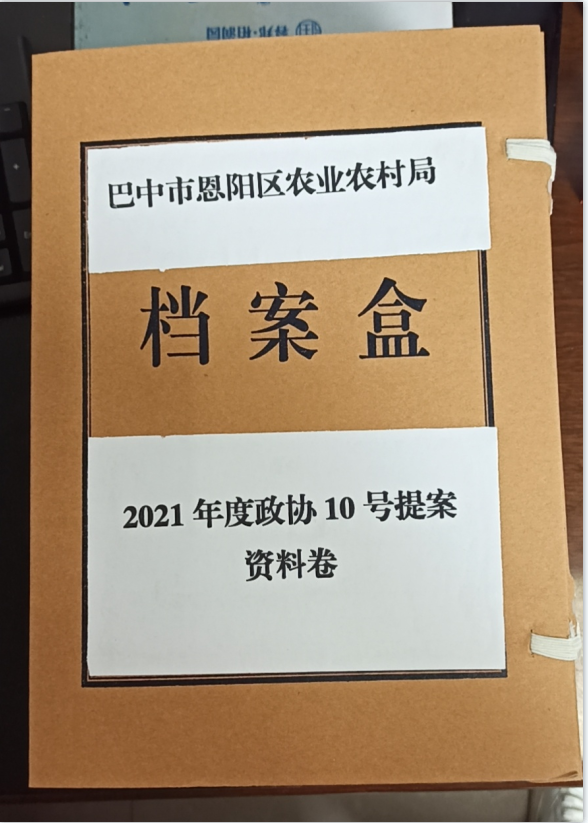 